Owner:File:File Name:QUICK SEARCH USING TRADE MARK NUMBERLast Saved by:Yvonne CassidyNavigation PathHOME \IP Search Tools\Trademark Search\Quick Search using Trade Mark NumberPage Title Quick Search Using Trade Mark NumberFocus KeywordsQuick; search; trade mark; number; register; databasePage SummaryQuick Search of the Trade Mark Register using a Trade Mark number.Page ContentPlease enter one of the following in the box below and click 'View Trade Mark' to view the register:Trade Mark Application Number (e.g. 2000/02222)Registration Number (e.g. 219712)International Number (e.g 0778012*)*Please note that the Office treats International Registration Numbers as 7 digit numbers and inserts a leading zero '0' where necessary.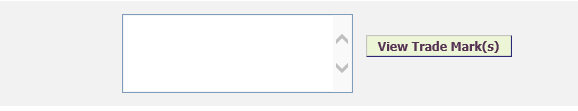 SEO Meta Title (max 60 Characters)Patents Office | Trade Marks | Quick Search SEO Meta Description (Max 160 Characters)Quick Search of the Trade Mark Register using a Trade Mark number.Any specific image(s) or logo(s) are required on this page PDF Downloads (file_name.jpg)Video (YouTube url)